§10-114.  Disclosure of digital assets to conservator of protected person1.  Court order granting access.  After an opportunity for a hearing under Article 5, Part 4, the court may grant a conservator access to the digital assets of a protected person.[PL 2019, c. 417, Pt. A, §107 (NEW).]2.  Disclosure by custodian.  Unless otherwise ordered by the court or directed by the user, a custodian shall disclose to a conservator the catalog of electronic communications sent or received by a protected person and any digital assets, other than the content of electronic communications, in which the protected person has a right or interest if the conservator gives the custodian:A.  A written request for disclosure in physical or electronic form;  [PL 2019, c. 417, Pt. A, §107 (NEW).]B.  A certified copy of the court order that gives the conservator authority over the digital assets of the protected person; and  [PL 2019, c. 417, Pt. A, §107 (NEW).]C.  If requested by the custodian:(1)  A number, username, address or other unique subscriber or account identifier assigned by the custodian to identify the account of the protected person; or(2)  Evidence linking the account to the protected person.  [PL 2019, c. 417, Pt. A, §107 (NEW).][PL 2019, c. 417, Pt. A, §107 (NEW).]3.  Request to suspend or terminate account.  A conservator with general authority to manage the assets of a protected person may request a custodian of the digital assets of the protected person to suspend or terminate an account of the protected person for good cause.  A request made under this subsection must be accompanied by a copy of the court order giving the conservator authority over the protected person's property.[PL 2019, c. 417, Pt. A, §107 (NEW).]SECTION HISTORYPL 2019, c. 417, Pt. A, §107 (NEW). The State of Maine claims a copyright in its codified statutes. If you intend to republish this material, we require that you include the following disclaimer in your publication:All copyrights and other rights to statutory text are reserved by the State of Maine. The text included in this publication reflects changes made through the First Regular and First Special Session of the 131st Maine Legislature and is current through November 1. 2023
                    . The text is subject to change without notice. It is a version that has not been officially certified by the Secretary of State. Refer to the Maine Revised Statutes Annotated and supplements for certified text.
                The Office of the Revisor of Statutes also requests that you send us one copy of any statutory publication you may produce. Our goal is not to restrict publishing activity, but to keep track of who is publishing what, to identify any needless duplication and to preserve the State's copyright rights.PLEASE NOTE: The Revisor's Office cannot perform research for or provide legal advice or interpretation of Maine law to the public. If you need legal assistance, please contact a qualified attorney.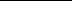 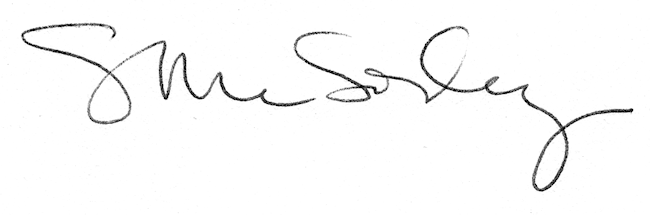 